* do terminu nie wlicza się terminów przewidzianych w przepisach prawa do dokonania określonych czynności, okresów zawieszenia postępowania oraz okresów opóźnień spowodowanych z winy strony albo z przyczyn niezależnych  od organu.Data: 25.03.2021 r.Sporządziła: Ewelina BielskaZatwierdził: Andrzej Kalinowski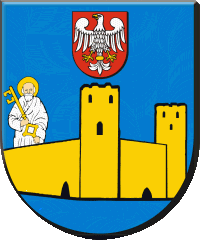 KARTA  USŁUG - 16STAROSTWO  POWIATOWE W CIECHANOWIE06-400 CIECHANÓWul. 17 STYCZNIA 7tel.  729-055-900poniedziałek – piątek  800 - 1600WYDZIAŁ     ADMINISTRACJI        ARCHITEKTONICZNO -                 BUDOWLANEJI. TYTUŁ SPRAWYI. TYTUŁ SPRAWYI. TYTUŁ SPRAWY
WNIOSEK O PRZENIESIENIE DECYZJI O POZWOLENIE NA WZNOWIENIE ROBÓT BUDOWLANYCH 
WNIOSEK O PRZENIESIENIE DECYZJI O POZWOLENIE NA WZNOWIENIE ROBÓT BUDOWLANYCH 
WNIOSEK O PRZENIESIENIE DECYZJI O POZWOLENIE NA WZNOWIENIE ROBÓT BUDOWLANYCH II. PODSTAWA  PRAWNAII. PODSTAWA  PRAWNAII. PODSTAWA  PRAWNAart. 40 ust. 1 w zw. z ust. 2 i ust. 5 pkt 2 ustawy z dnia 7 lipca 1994 roku - Prawo budowlane (Dz. U. z 2020 roku, poz. 1333 ze zm.)art. 40 ust. 1 w zw. z ust. 2 i ust. 5 pkt 2 ustawy z dnia 7 lipca 1994 roku - Prawo budowlane (Dz. U. z 2020 roku, poz. 1333 ze zm.)art. 40 ust. 1 w zw. z ust. 2 i ust. 5 pkt 2 ustawy z dnia 7 lipca 1994 roku - Prawo budowlane (Dz. U. z 2020 roku, poz. 1333 ze zm.)III. GDZIE ZAŁATWIĆ SPRAWĘIII. GDZIE ZAŁATWIĆ SPRAWĘIII. GDZIE ZAŁATWIĆ SPRAWĘPodanie wraz z załącznikami składa się  w Biurze Obsługi Mieszkańców, parter.Załatwiający sprawę: Referat Administracji Architektoniczno - Budowlanej:  - I piętro, pokój 118,  telefon:  729-055-922Kierownik Wydziału Andrzej Kalinowski  - I piętro, pokój 117,  telefon:  729-055-923Kierownik Referatu Ewelina Bielska - I piętro, pokój 111,  telefon:  729-055-920Główny Specjalista Joanna Król Podinspektor Olga PiaseckaPomoc administracyjna Edyta Żmijewska- I piętro, pokój 112, telefon:  729-055-921
Specjalista Anna Chodacz Specjalista Małgorzata GołębiewskaPomoc administracyjna Kamila Ostasz- I piętro, pokój 113, telefon: 731-055-368Pomoc administracyjna Ewa KowalskaPomoc administracyjna Katarzyna PiotrowskaW godzinach - poniedziałek – piątek od godz. 8 00 do godz. 15 30Podanie wraz z załącznikami składa się  w Biurze Obsługi Mieszkańców, parter.Załatwiający sprawę: Referat Administracji Architektoniczno - Budowlanej:  - I piętro, pokój 118,  telefon:  729-055-922Kierownik Wydziału Andrzej Kalinowski  - I piętro, pokój 117,  telefon:  729-055-923Kierownik Referatu Ewelina Bielska - I piętro, pokój 111,  telefon:  729-055-920Główny Specjalista Joanna Król Podinspektor Olga PiaseckaPomoc administracyjna Edyta Żmijewska- I piętro, pokój 112, telefon:  729-055-921
Specjalista Anna Chodacz Specjalista Małgorzata GołębiewskaPomoc administracyjna Kamila Ostasz- I piętro, pokój 113, telefon: 731-055-368Pomoc administracyjna Ewa KowalskaPomoc administracyjna Katarzyna PiotrowskaW godzinach - poniedziałek – piątek od godz. 8 00 do godz. 15 30Podanie wraz z załącznikami składa się  w Biurze Obsługi Mieszkańców, parter.Załatwiający sprawę: Referat Administracji Architektoniczno - Budowlanej:  - I piętro, pokój 118,  telefon:  729-055-922Kierownik Wydziału Andrzej Kalinowski  - I piętro, pokój 117,  telefon:  729-055-923Kierownik Referatu Ewelina Bielska - I piętro, pokój 111,  telefon:  729-055-920Główny Specjalista Joanna Król Podinspektor Olga PiaseckaPomoc administracyjna Edyta Żmijewska- I piętro, pokój 112, telefon:  729-055-921
Specjalista Anna Chodacz Specjalista Małgorzata GołębiewskaPomoc administracyjna Kamila Ostasz- I piętro, pokój 113, telefon: 731-055-368Pomoc administracyjna Ewa KowalskaPomoc administracyjna Katarzyna PiotrowskaW godzinach - poniedziałek – piątek od godz. 8 00 do godz. 15 30IV. CZAS ZAŁATWIENIA SPRAWYIV. CZAS ZAŁATWIENIA SPRAWYIV. CZAS ZAŁATWIENIA SPRAWYWydanie decyzji przenoszącej pozwolenie na budowę powinno nastąpić w terminie 30 dni*Wydanie decyzji przenoszącej pozwolenie na budowę powinno nastąpić w terminie 30 dni*Wydanie decyzji przenoszącej pozwolenie na budowę powinno nastąpić w terminie 30 dni*V.  WYMAGANE DOKUMENTYV.  WYMAGANE DOKUMENTYV.  WYMAGANE DOKUMENTYWniosek o przeniesienie praw i obowiązków wynikających ze zgłoszenia, wobec którego organ nie wniósł sprzeciwu (druk PB-11)Załączniki:oświadczenie strony, na rzecz której ma być przeniesienie decyzji o pozwoleniu na wznowienie robót budowlanych, iż przyjmuje wszystkie warunki zawarte w wydanej decyzji o pozwoleniu  na budowę,oświadczenie strony, na rzecz której zostało wydane pozwolenie na wznowienie robót budowlanych o wyrażeniu zgody na przeniesienie pozwolenia na wznowienie robót na rzecz innego podmiotu,oświadczenie o posiadanym prawie do dysponowania nieruchomością na cele budowlane, (druk B3)dziennik budowy - do wglądu Wniosek o przeniesienie praw i obowiązków wynikających ze zgłoszenia, wobec którego organ nie wniósł sprzeciwu (druk PB-11)Załączniki:oświadczenie strony, na rzecz której ma być przeniesienie decyzji o pozwoleniu na wznowienie robót budowlanych, iż przyjmuje wszystkie warunki zawarte w wydanej decyzji o pozwoleniu  na budowę,oświadczenie strony, na rzecz której zostało wydane pozwolenie na wznowienie robót budowlanych o wyrażeniu zgody na przeniesienie pozwolenia na wznowienie robót na rzecz innego podmiotu,oświadczenie o posiadanym prawie do dysponowania nieruchomością na cele budowlane, (druk B3)dziennik budowy - do wglądu Wniosek o przeniesienie praw i obowiązków wynikających ze zgłoszenia, wobec którego organ nie wniósł sprzeciwu (druk PB-11)Załączniki:oświadczenie strony, na rzecz której ma być przeniesienie decyzji o pozwoleniu na wznowienie robót budowlanych, iż przyjmuje wszystkie warunki zawarte w wydanej decyzji o pozwoleniu  na budowę,oświadczenie strony, na rzecz której zostało wydane pozwolenie na wznowienie robót budowlanych o wyrażeniu zgody na przeniesienie pozwolenia na wznowienie robót na rzecz innego podmiotu,oświadczenie o posiadanym prawie do dysponowania nieruchomością na cele budowlane, (druk B3)dziennik budowy - do wglądu VI.  OPŁATYVI.  OPŁATYVI.  OPŁATYopłata skarbowa za wydanie decyzji o przeniesieniu pozwolenia na budowę – 90 zł(budownictwo mieszkaniowe zwolnione jest z opłaty skarbowej)w przypadku działania przez pełnomocnika - opłata skarbowa za dokument stwierdzający udzielenie pełnomocnictwa – 17 złOpłaty skarbowe  można dokonać:   w kasie tut. Starostwa  w kasach Urzędu Miasta Ciechanów  Nr konta 81 1600 1462 1837 0686 3000 0001
opłata skarbowa za wydanie decyzji o przeniesieniu pozwolenia na budowę – 90 zł(budownictwo mieszkaniowe zwolnione jest z opłaty skarbowej)w przypadku działania przez pełnomocnika - opłata skarbowa za dokument stwierdzający udzielenie pełnomocnictwa – 17 złOpłaty skarbowe  można dokonać:   w kasie tut. Starostwa  w kasach Urzędu Miasta Ciechanów  Nr konta 81 1600 1462 1837 0686 3000 0001
opłata skarbowa za wydanie decyzji o przeniesieniu pozwolenia na budowę – 90 zł(budownictwo mieszkaniowe zwolnione jest z opłaty skarbowej)w przypadku działania przez pełnomocnika - opłata skarbowa za dokument stwierdzający udzielenie pełnomocnictwa – 17 złOpłaty skarbowe  można dokonać:   w kasie tut. Starostwa  w kasach Urzędu Miasta Ciechanów  Nr konta 81 1600 1462 1837 0686 3000 0001
VII. DRUKI WNIOSKÓWVII. DRUKI WNIOSKÓWVII. DRUKI WNIOSKÓWZgodnie ze wzorem:wniosek o przeniesienie praw i obowiązków wynikających ze zgłoszenia, wobec którego organ nie wniósł sprzeciwu (PB-11);oświadczenie o posiadanym prawie do dysponowania nieruchomością na cele budowlane (PB-3).Zgodnie ze wzorem:wniosek o przeniesienie praw i obowiązków wynikających ze zgłoszenia, wobec którego organ nie wniósł sprzeciwu (PB-11);oświadczenie o posiadanym prawie do dysponowania nieruchomością na cele budowlane (PB-3).Zgodnie ze wzorem:wniosek o przeniesienie praw i obowiązków wynikających ze zgłoszenia, wobec którego organ nie wniósł sprzeciwu (PB-11);oświadczenie o posiadanym prawie do dysponowania nieruchomością na cele budowlane (PB-3).VIII.  PROCEDURA  ODWOŁAWCZAVIII.  PROCEDURA  ODWOŁAWCZAVIII.  PROCEDURA  ODWOŁAWCZAStronom postępowania przysługuje prawo wniesienia odwołanie od decyzji do Wojewody Mazowieckiego za pośrednictwem Starosty Ciechanowskiego w terminie 14 dni od daty doręczenia decyzji. Stronom postępowania przysługuje prawo wniesienia odwołanie od decyzji do Wojewody Mazowieckiego za pośrednictwem Starosty Ciechanowskiego w terminie 14 dni od daty doręczenia decyzji. Stronom postępowania przysługuje prawo wniesienia odwołanie od decyzji do Wojewody Mazowieckiego za pośrednictwem Starosty Ciechanowskiego w terminie 14 dni od daty doręczenia decyzji. 